Fiche Projet  Communication Interne 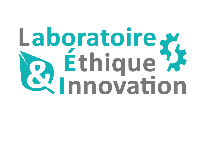 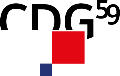 Réunion du personnel sur la sobriété énergétiqueDate de la commandeCommanditaire Cheffes de ProjetContexteObjectifsRésultats attendusPérimètre Méthode proposée (action, objectif, mode de réponse, qui, restitution)Risques / points de blocage potentielsInterlocuteurs et périmètres d’actionBudget prévisionnel : Budget prévisionnel : Nom Observations complémentaires /AccordsVisa 